Р Е Ш Е Н И Еот 25 декабря 2020г.                         рп Усть-Абакан                                   № 30О досрочном прекращении полномочий депутатовСовета депутатов Усть-Абаканского поссовета четвертого созываИсмаковой Е.А., Песеговой И.В., Глубоковой Е.И., Исмакова И.О.Рассмотрев представление прокуратуры Усть-Абаканского района от 04.12.2020г. № 7-3-2020, в связи с неподачей сведений о своих доходах, об имуществе и обязательствах имущественного характера, а также о доходах, об имуществе и обязательствах имущественного характера своих супруги (супруга) и несовершеннолетних детей как кандидата в депутаты Исмаковой Е.В., Песеговой И.В., Глубоковой Е.И. и Исмаковым И.О. в Министерство по делам юстиции и региональной безопасности Республики Хакасия, на основании части 71 статьи 40 Федерального закона от 06.10.2003г. № 131-ФЗ «Об общих принципах организации местного самоуправления в Российской Федерации», Федерального закона от 25.12.2008г. № 273-ФЗ «О противодействии коррупции», в соответствии со ст. 37 Устава муниципального образования Усть-Абаканский поссовет,Совет депутатов Усть-Абаканского поссоветаР Е Ш И Л:1. Прекратить досрочно полномочия депутатов Совета депутатов Усть-Абаканского поссовета четвертого созыва в связи с утратой доверия:- Исмаковой Елены Анатольевны, избранной по четырехмандатному избирательному округу № 2; - Песеговой Ирины Викторовны, избранной по четырехмандатному избирательному округу № 2; - Глубоковой Елены Ивановны, избранной по трехмандатному избирательному округу № 3; - Исмакова Ивана Олеговича, избранного по двухмандатному избирательному округу № 5. 2. Направить настоящее Решение в территориальную избирательную комиссию Усть-Абаканского района.3. Настоящее Решение вступает в силу со дня его принятия.4. Опубликовать настоящее Решение в газете «Усть-Абаканские известия».ПредседательСовета депутатовУсть-Абаканского поссовета                                                                   М.А. Губина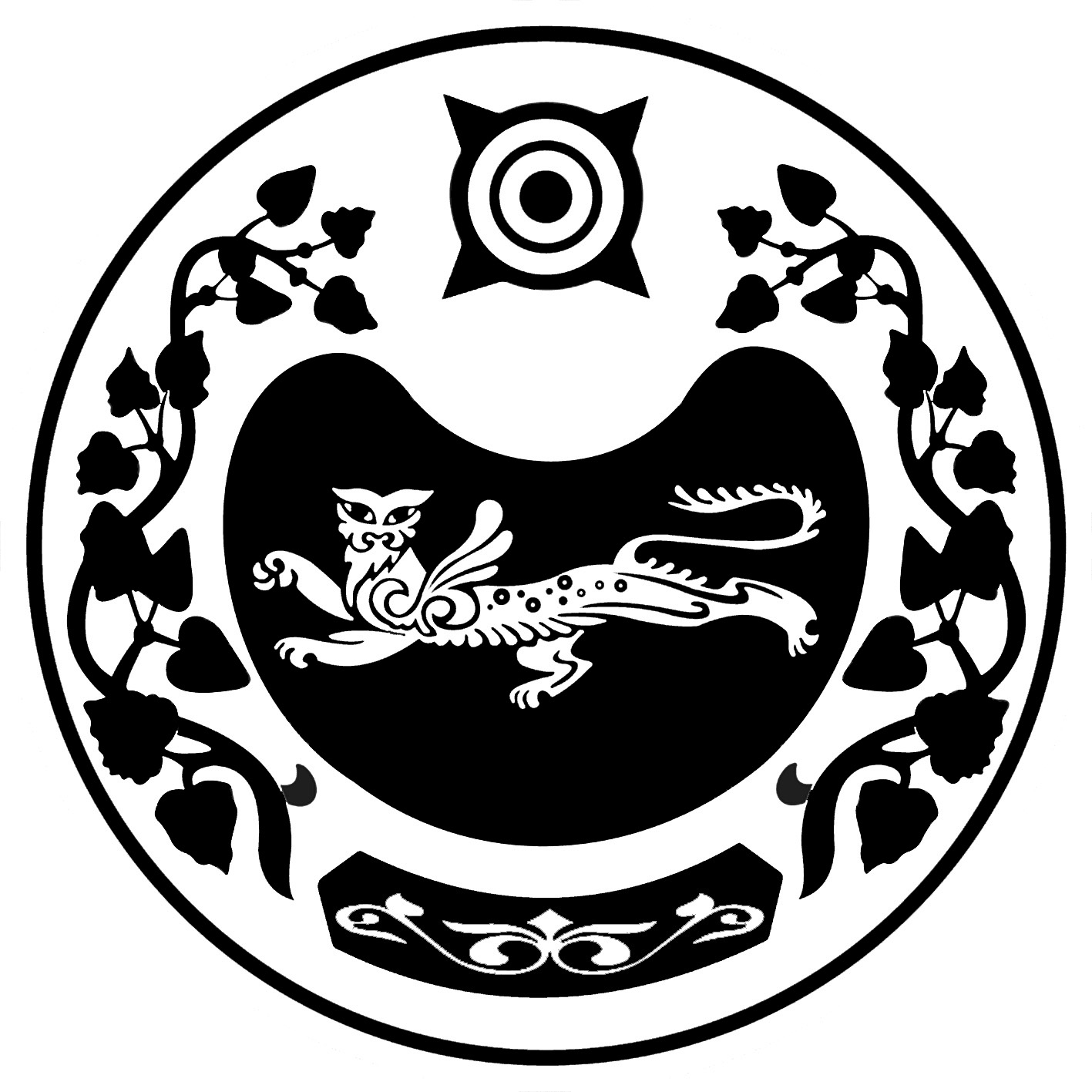 СОВЕТ ДЕПУТАТОВ УСТЬ-АБАКАНСКОГО ПОССОВЕТА